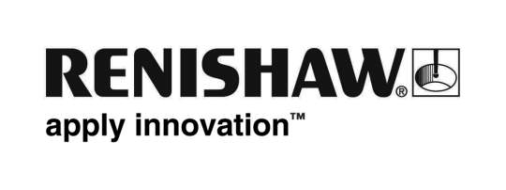 Firma Renishaw wprowadza nowe oprogramowanie CARTO dla systemów kalibracyjnychPodczas targów EMO 2015 w Mediolanie (Włochy, 5–10 października) firma Renishaw zaprezentuje nowy, bezpłatny pakiet oprogramowania do systemów kalibracyjnych firmy Renishaw. Pakiet zawiera moduły Capture i Explore, które umożliwiają zbieranie i analizowanie danych z laserowego systemu XL-80. Pakiet CARTO w wersji 1.1 obsługuje pomiary liniowe, kątowe i prostoliniowości ze zdalnym zewnętrznym wyzwalaniem (TPin). Pakiet CARTO oferuje nowy system bazy danych wyników pomiarów, który automatycznie przechowuje i grupuje dane użytkownika, co w konsekwencji upraszcza jego obsługę i pozwala na szybkie i łatwe porównywanie danych z innymi wynikami.Moduł Capture wprowadzono w pakiecie CARTO jako udoskonaloną i zaktualizowaną aplikację do zbierania danych o następujących funkcjach:orientacja ruchów maszyny jest wykrywana automatycznie, co zmniejsza możliwość wystąpienia błędu ludzkiego w procesie pomiarowym,dzięki intuicyjnemu interfejsowi i łatwiejszemu szkoleniu nowi użytkownicy mogą szybko przystąpić do pomiarów,wszystkie główne funkcje są dostępne na jednym ekranie, co ułatwia nawigację,można automatycznie tworzyć docelowe sekwencje ISO-10360, co upraszcza wymagający proces konfigurowania testów.Moduł Explore wprowadza zalety oprogramowania do analizowania danych XCal-View do pakietu CARTO, udostępniając następujące funkcje:testy w bazie danych można przeszukiwać według różnych kryteriów, jak np. nazwa obrabiarki, operator, data itd. Pozwala to na wygodne przeszukiwanie danych,na tym samym ekranie możliwe jest wyświetlenie wielu zbiorów danych w celu ich wizualnego porównania,na podstawie wyników testów można tworzyć pliki kompensacji błędów liniowych,możliwe jest tworzenie niestandardowych protokołów testów, wybierając np. grubość linii wykresu i dodając logo firmy.Interfejs przyjazny dla użytkownikaIntuicyjny interface pakietu CARTO pozwoli nowym użytkownikom przystąpić szybko do pomiarów 
i analizy danych bez konieczności długotrwałego szkolenia czy zapoznawania się z obszernymi podręcznikami. Moduły Capture i Explore można przystosować do własnych potrzeb.Pakiet CARTO będzie nadal rozwijany oraz wkrótce wzbogacony o takie funkcje jak np. pomiary osi obrotowych, płaskości i pomiary dynamiczne. Pakiet CARTO w wersji 1.1 będzie dostępny bezpłatnie do pobrania na stronie www.renishaw.com/carto.Więcej informacji na temat produktów firmy Renishaw do kalibracji i diagnostyki maszyn można znaleźć na stronie www.renishaw.pl/calibration. -Koniec-